Про затвердження плану роботи виконкому  на  П квартал 2019 року	Керуючись  п.2 ч. 2 ст.52 Закону України „Про місцеве самоврядування в Україні”,  розглянувши проект плану роботи виконавчого комітету Боярської міської ради  на П квартал  2019 року , -ВИКОНКОМ МІСЬКОЇ РАДИВ И Р І Ш И В :	1. Затвердити план роботи виконавчого комітету Боярської міської ради  на П квартал  2019 року  ( додається ).	2. Контроль за виконанням плану покласти на заступників міського голови та керуючу справами виконавчого комітету.Міський голова 							О.О.ЗАРУБІН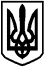 БОЯРСЬКА МІСЬКА РАДАКИЇВСЬКОЇ ОБЛАСТІВИКОНАВЧИЙ КОМІТЕТРІШЕННЯ від  14 березня    2019 року                                                                №_______м. Боярка